CAREER OBJECTIVE              Recently I have been promoted as a captain of a team of food and beverage service associates at Emirates First class Lounge, Dubai airport. With an international experience from the USA I am seeking to invest my skills set as a guest relational executive, in the front office department to enhance my ability and benefit a company of repute. Being ambitious I aim to attain high level of customer satisfaction with a set standard provided by the company, with outstanding personality and problem solving skills. AN OVERVIEWB.A. (Hospitality Management) from Edinburgh Napier’s University, Scotland, UK; 2010Possesses excellent Personality and commutation, analytical, interpersonal, complaint handling skills, relationship building and team building skills with proven ability in establishing quality systems and training the new joiners. Major in front office operations.Possesses 4 years of experience in Restaurant Management, Food & Beverage Operations & Client Servicing.Adept in ensuring maximum customer satisfaction by providing assistance and achieving quality norms.Gained knowledge in American Cuisine, its sales and service operations.Proven ability of delivering value-added customer service and achieving customer delight by providing customised products as per requirements and resolving their grievances.Trained to train staffs.Excellent Grooming standards, Personality, complaint handling and communications skills. EXPERIENCESSenior Captain:		January 2013 – Present-    	Emirates Group, Terminal 3, Dubai International Airport Dubai, UAE, First Class LoungeResponsibilities: Supervise workers activities in the dining area.Plan and make side jobs for the waiter and waitress.Ensure proper service standard is being carried by the subordinates.Maintaining proper dining experience, order and received delivering items.To ensure each customer is satisfied with the service and product.Oversee the other servers and helps to make sure that everything flows well.Responsible for maintaining hygiene and cleanliness standards in the outlet and upkeep of all service equipment.Involves coordination amongst the waiting staff, communicate with the kitchen and management and train the new waiting staff.Conduct a briefing for the waiting staff every day.Handling conflicts and disputes amongst the staffs and guests complaints in a professional manner.Preparing daily report of every detail and minor incidences.Monitoring daily Inventory and Stock handling of dry stores and beverages.Internship Growth Path:		April’ 2011 – April’ 2012Middle Bay Country Club, NY, USAResponsibilities:Involved in sales and up-selling of food and beverage. Overseeing food service and providing daily supervision to service personnel to ensure compliance with Serve-Safe guidelines and Department of Health regulations.Developing and presenting new menus and local food and beverage marketing programs, and participate in and maintain system-wide food and beverage marketing programs.Managed complete banquet operations for big events in the golf course. Devising & putting in place systems & procedures revolving around the need of the guest.Interacting with guests for feedbacks and implementing world-class service strategies; ensuring that the guests are being properly welcomed and looked after by maintaining good standard of service. Server:	 Jan’ 10 – Apr’ 10: EAT, Edinburgh Airport,Involved in preparation and sale of fresh baguettes, sandwiches and coffee.Handled cash on a daily routine.Managed opening and closing of the restaurant and attended to customer complaints.Industrial Trainee (OJT): 				Apr’ 09 – Oct’ 09:The Oberoi Mumbai, Nariman Point, Mumbai, India as Industrial TraineeWorked with Opera system and gained hands on experience in night audits.Managed check-ins and check-outs of hotel guests and took care of disappointed guests. Obtained practical training in all four major departments in the hotel including Front Office,Food and Beverage service, Kitchen and Housekeeping as a part of college program. Executed all responsibilities in the hotel, & received appreciation.EDUCATIONB.A. (Hospitality Management) from Edinburgh Napier’s University, Scotland, UK; 2010Major in Front Desk operations, other subjects- Hospitality Business development, Food and Wine society, Hospitality Supervision and training skills, Facilities Planning, Conference Management and Service Management.Diploma in Advanced Hospitality from International Institute of Hotel Management, Kolkata; 2009ISC High School scored highest in English, St. Thomas School, Kolkata, India.BEYOND CURRICULUMTrain the Trainer Program.Food and SafetyUniversity Mentor- Edinburgh Napier University, Edinburgh, UK.Distinction of representing school in various sports as Captain.Attained awards and certificates in the field events, music and dance.Undergoing classes to obtain UAE Drivers License. IT COURCESTrained to work on Opera, Micros Fidelio systems, with 25 words per minute typing speed.Microsoft Office Suite, Internet Explorer, Paint Shop Pro, Adobe PageMaker.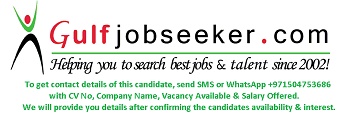      Gulfjobseeker.com CV No: 1516434